A15 Amy LawrenceUnit 6: What’s your favorite Festival, Theme Park, or Vacation?I love theme parks and festivals. They are like mini-vacations. Luckily, my parents like them also, or most likely, I got my love from them. My parents are the outdoors type, especially my father. He’s good to go any time, any where. My favorite theme park is Everland, my favorite festival is the Jindo Sea Parting Festival, and the festival that’s on my bucket list is Mardi Gras in New Orleans. First, Everland has so much to do and see. Specifically, it has a Global Fair with shops and souvenirs  from all around the world. Also, Zootopia is, well, a zoo, that has all kinds of animals. My mom does not like pets so I appreciate being around the animals there. The European Adventure has authentic (I think) restaurants. My favorite part of everything there is the roller coasters. Whoa! After my first ride, I was hooked. I’m addicted now. Second, my favorite festival is the Jindo Sea Parting. That is so cool. My father’s hometown is near there so we just stay at my grandparents. My father is into festivals. He wants us to understand and appreciate Korean culture, so we have been to about every festival in Korea.  We go in the spring when the sea parts and the weather is great. I especially like being able to see all the stars at night, which you cannot see from a big city. It’s a great family atmosphere there. Third, my middle school teacher got her master’s degree in New Orleans, and she loved the place. Her eyes would light up when she talked about Mardi Gras.  That’s French for ‘Fat Tuesday.’ Basically, it means that people would pig out on Tuesday, because the Catholic season of Lent started the next day, and so Tuesday was their last day of partying. Also, they have these huge parades where people on the floats throw big necklace beads and toys to you. If you yell enough at them. I guess I get the love of traveling and festivals from my parents. They are kind of traditional and like traditional festivals. They buy antique souvenirs wherever we go and mom displays them on a shelf in the living room. On another wall, she has photos of our travels. Everland has the most photos because we go there often. Jindo is just so neat because of the natural phenomenon of the sea parting, and Mardi Gras is on my list because my teacher infected me with enthusiasm for it. The only cure is to go there. (420 words)         Zoo at Everland      		           Sear parting at Jindo	             Parade at Mardi Gras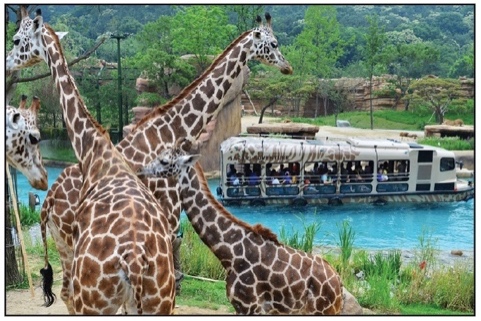 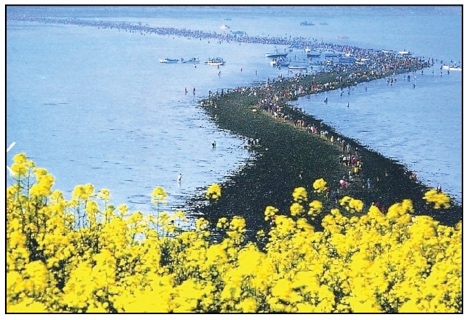 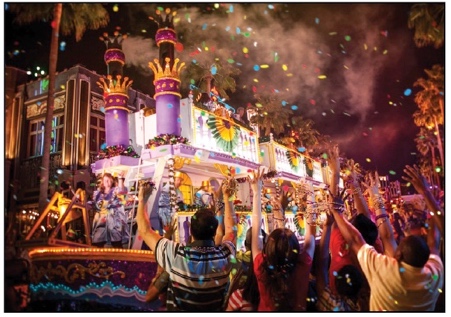 